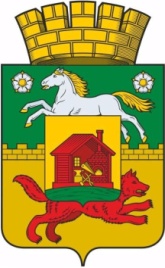 НОВОКУЗНЕЦКИЙ  ГОРОДСКОЙ  ОКРУГадминистрация  города  нОВОКУЗНЕЦКАкомитет  образования  и  наукиП р и к а зот		                                                                                      № О проведении городских соревнований профессионального мастерства по методике «WorldSkills»На основании приказа КОиН от 30.07.2021 № 1228 «О плане городских конкурсов и мероприятий  с обучающимися на 2021/2022 учебный год»ПРИКАЗЫВАЮ:1. Утвердить положение о проведении городских соревнований профессионального мастерства по методике «WorldSkills» согласно Приложению 1 к настоящему приказу.2. Утвердить состав организационного комитета городских соревнований профессионального мастерства по методике «WorldSkills» согласно Приложению 2 к настоящему приказу.3. Утвердить состав жюри городских соревнований профессионального мастерства по методике «WorldSkills» согласно Приложению 3 к настоящему приказу.4. МБУ ДО «Центр «Меридиан» (Попов О.Ю.):1) организовать и провести городские соревнования профессионального мастерства по методике «WorldSkills» 24 сентября 2021 года (компетенции: электроника 10+ и 14+, робототехника 10+, журналистика 14+, токарные работы на станках с числовым программным управлением (далее – ЧПУ) 14+) и 26 ноября 2021 года (компетенции: мехатроника 10+, электромонтаж 10+ и 14+, фрезерные работы на станках с ЧПУ 14+, технологии моды 10+).2) осуществить сбор предварительных заявок до 20 сентября 2021 года (компетенции: электроника 10+ и 14+, робототехника 10+, журналистика 14+, токарные работы на станках с числовым программным управлением (далее – ЧПУ) 14+)   и 22 ноября 2021 года (компетенции: мехатроника 10+, электромонтаж 10+ и 14+, фрезерные работы на станках с ЧПУ 14+, технологии моды 10+).5. Заведующим районными отделами образования довести до сведения образовательных организаций района информацию о проведении городских соревнований профессионального мастерства по методике «WorldSkills». 6. Контроль за исполнением приказа возложить на начальника отдела развития образования КОиН Дериглазова В.А.Председатель комитета 						Ю.А. СоловьеваВнесено:	         Т.П. Гильмулина Приложение 1 к приказу                        от _                  № _____ПОЛОЖЕНИЕгородских соревнований профессионального мастерства по методике «WorldSkills» 1. Общие положения1.1. Городские соревнования профессионального мастерства по методике «WorldSkills» (далее - Соревнования) проводятся в возрастных категориях 10+ и 14+ на основании приказа Комитета образования и науки администрации города Новокузнецка от 30.07.2021 № 1228 «О плане городских конкурсов и мероприятий с обучающимися на 2021/2022 учебный год».1.2.  Общее руководство проведением Соревнований осуществляет Комитет образования и науки администрации города Новокузнецка (далее - КОиН). Организует и проводит Соревнования муниципальное бюджетное учреждение дополнительного образования «Центр детского (юношеского) технического творчества «Меридиан» (далее - МБУ ДО «Центр «Меридиан»).2. Цели и задачи2.1. Цель: создание модели ранней профориентации и основ профессиональной подготовки обучающихся, формирование экспертного сообщества и системы соревнований по основам профессионального мастерства среди обучающихся по методике WorldSkills.2.2. Задачи:выявление и поддержка талантливых детей и молодежи в области технического творчества; привлечение внимания высокотехнологичных предприятий, объектов индустрии, деловых центров, выставочных площадок, высших и среднеспециальных учебных заведений к деятельности образовательных организаций общего и дополнительного образования, как субъектам системы подготовки кадрового резерва для промышленности;развитие у детей и молодежи навыков практического решения задач в конкретных профессиональных ситуациях и работы с техническими устройствами;совершенствование навыков самостоятельной работы, развитие профессионального мышления и повышение ответственности обучающихся за выполняемую работу;создание системы наращивания профессионализма педагогов по реализации программ технической и технологической направленности в организациях основного и дополнительного образования детей.3. Состав организационного комитета 	Состав организационного комитета (далее-оргкомитет) утверждается ежегодно приказом КОиН.4.  Участники4.1. В Соревнованиях могут принимать участие обучающиеся с 10 до 17 лет образовательных организаций общего и дополнительного образования Новокузнецкого городского округа по двум возрастным категориям: 10-13 лет и 14-17 лет.4.2. Соревнования предполагают командное участие.4.3. Состав команды:- руководитель команды (педагог-эксперт образовательной организации, подготовивший команду) - 1 человек;- члены команды - 2 человека в каждую возрастную категорию по выбранной компетенции (за исключением компетенций, предполагающих особые условия участия).4.4. Возрастные рамки участников Соревнований и численность команды определяется регламентом по каждой компетенции.5. Сроки и порядок проведения5.1. Соревнования состоятся  24 сентября 2021 года (компетенции: электроника 10+ и 14+, робототехника 10+, журналистика 14+, токарные работы на станках с числовым программным управлением (далее – ЧПУ) 14+) и 26 ноября 2021 года (компетенции: мехатроника 10+, электромонтаж 10+ и 14+, фрезерные работы на станках с ЧПУ 14+, технологии моды 10+) по адресу: г.Новокузнецк, ул. Горьковская, 11а «Детский технопарк».5.2. Оргкомитет несет ответственность за обеспечение работы площадок по каждой компетенции в соответствии с техническими описаниями и инфраструктурными листами, разработанными для Соревнований.5.3. Заявки на участие подаются в электронном виде по форме согласно Приложению 1 к настоящему положению не позднее 20 сентября 2021 года в компетенциях: электроника, робототехника, журналистика 14+, токарные работы на станках с ЧПУ, не позднее 22 ноября 2021 года - для компетенций: мехатроника, электромонтаж, фрезерные работы на станках с ЧПУ, технологии моды  на E-mail: orgmas_otdel@mail.ru.5.4. Официальная заявка на бумажном носителе за подписью руководителя образовательной организации и заверенная печатью предоставляется руководителем команды в день проведения Соревнований при регистрации.5.5.  В рамках подготовительного этапа Оргкомитет проводит регистрацию участников и команд  Соревнований.6. Условия участия6.1. Соревнования проводятся отдельно по каждой из компетенций:- мехатроника; - робототехника;- электроника;- электромонтаж;- журналистика;- токарные работы на станках с ЧПУ;                            - фрезерные работы на станках с ЧПУ;-  технологии моды.6.2. Ход соревновательной части регламентируется программой проведения Соревнований.6.3. В момент выполнения участником конкурсного задания на конкурсном участке могут находиться исключительно эксперты и представители (наблюдатели) технического комитета, жюри.6.4. Со всеми условиями участия в Соревнованиях по методикам чемпионата «WorldSkills» (возрастные категории 10+ и 14+) можно познакомиться на официальном сайте http://old.worldskills.ru/juniorskills/7. Жюри7.1. Жюри Соревнований формируется  Оргкомитетом.7.2. Жюри обладает всеми полномочиями на протяжении всех Соревнований.7.3. Решение жюри не оспаривается и изменению не подлежит.8. Подведение итогов и награждение	Победители и призеры Соревнований награждаются дипломами КОиН. Все участники получают свидетельства за участие.9. Безопасность9.1. Соревнования проводятся с учетом санитарно-эпидемиологических требований в соответствии с Постановлением Главного государственного санитарного врача РФ от 30.06.2020 года №16 в условиях риска распространения короновирусной инфекции (COVID – 19).9.2. Руководитель команды осуществляет административное руководство командой и представляет ее интересы перед организаторами Соревнований.9.3. Руководитель команды присутствует на площадке при проведении инструктажа по технике безопасности и выполнения заданий участниками его команды.9.4. Руководитель команды несет полную ответственность за жизнь и здоровье детей во время Соревнований.9.5. Лица, сопровождающие участников, несут полную ответственность за жизнь и здоровье детей во время Соревнований.9.6. Участники должны иметь справку согласно Приложению 2 к настоящему положению.10. КонтактыДетский технопарк МБУ ДО «Центр «Меридиан»: г.Новокузнецк, ул. Горьковская, 11а,сайт: ctt-meridian.ru; E-mail: orgmas_otdel@mail.ru;справки по телефонам: 8-908-944-78-82, Галстян Ольга Эдуардовна8-906-98499-72, Воловина Оксана ВасильевнаПриложение 1                   к Положению о проведении городских соревнований профессионального мастерствапо методике  «WorldSkills»Заявкана участие в городских соревнованиях профессионального мастерства по методике «WorldSkills»Полное название образовательной организацииМ.П.                                                             Руководитель образовательной организацииПриложение 2                   к Положению о проведении городских соревнований профессионального мастерствапо методике  «WorldSkills»СПРАВКА по обеспечению безопасности жизнедеятельности участников городских соревнований профессионального мастерства по методике «WorldSkills»Настоящей справкой удостоверяется, что со всеми ниже перечисленными участниками Соревнований  проведен инструктаж по следующим темам:1. Правила поведения во время массовых мероприятий.2. Меры безопасности при движении в транспорте и пешком к месту мероприятия.3. Меры безопасности во время мероприятия, противопожарная безопасность.Инструктаж проведен_______________________________________________________                                          (Ф.И.О. полностью, проводившего инструктаж должность)Подпись проводившего инструктаж_______________________________________         Приказом № _____ от _____________________ назначен(ы) ответственным(и) за жизнь, здоровье и безопасность вышеперечисленных участников мероприятия                           ______________________________________________________________________                                                (указать Ф.И.О. полностью, должность)Директор образовательной организации __________________________________                                                                                                       (подпись, расшифровка подписи)      М.П.Приложение 2 к приказуот _________ № ______Состав организационного комитета1. Дериглазов В.А. начальник отдела развития образования КОиН. 2. Попов О. Ю., директор МБУ ДО «Центр  «Меридиан».3. Воловина О.В., заместитель директора по организационно-методической работе МБУ ДО «Центр  «Меридиан» (по согласованию).4. Галстян О.Э., заведующий отделом организационно-массовой работы МБУ ДО «Центр «Меридиан» (по согласованию).Приложение 3 к приказуот _________ № ______Состав жюриСоловьева Ю.А., председатель КОиН, председатель жюри.Толстых О.Н., заведующий отделом методической работы МБУ ДО «Центр «Меридиан» (по согласованию).Демидова Е.В., педагог дополнительного образования МБУ ДО «Центр «Меридиан» (по согласованию).Коновалова Ю.В., заведующий отделом МБУ ДО «Центр «Меридиан» (по согласованию).Смагин К.Н., методист МБУ ДО «Центр «Меридиан» (по согласованию).Касьянов М.В., педагог дополнительного образования МБУ ДО «Центр «Меридиан» (по согласованию).Сергеев В.А., педагог дополнительного образования МБУ ДО «Центр «Меридиан» (по согласованию).Согласовано:специалист-юрисконсульт организационно-правового отдела КОиН          Е.А. Богрецова№ п/пВозрастная категорияКомпетенцияСтатусФ.И.О. полностьюНазвание учебного объединения/должностьДата рожденияДанные документа, удостоверяющего личностьИННСНИЛСАдрес регистрацииНомер телефонаE-mail110+робототехникаучастник210+робототехникаэксперт№п/пФамилия, имя, отчествоЛичная подпись участников, с которыми проводился инструктаж12345678910